GUIA DE CIENCIAS NATURALES: “PARALELOS Y MERIDIANOS”Actividad 1: Marca con rojo los Paralelos y de color azul los Meridianos en el siguiente Planisferio y Globo Terráqueo.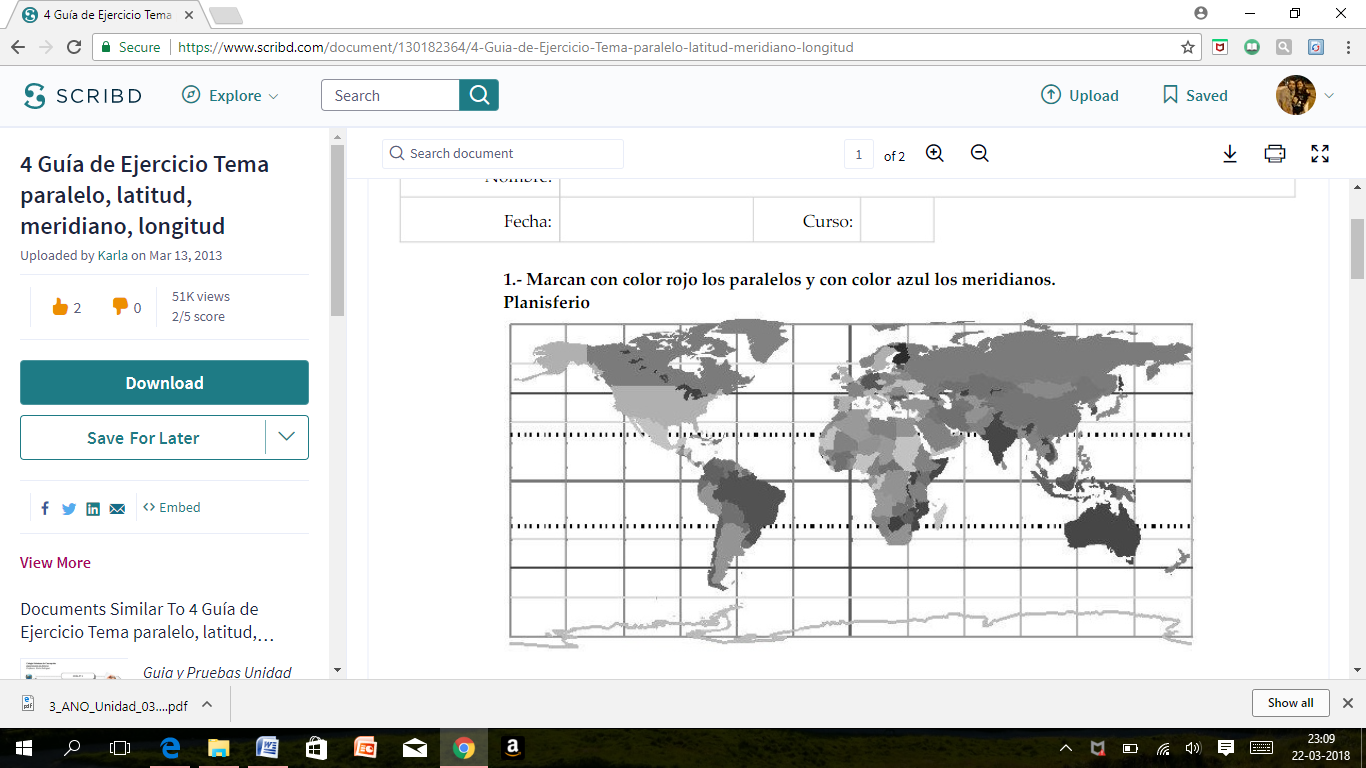 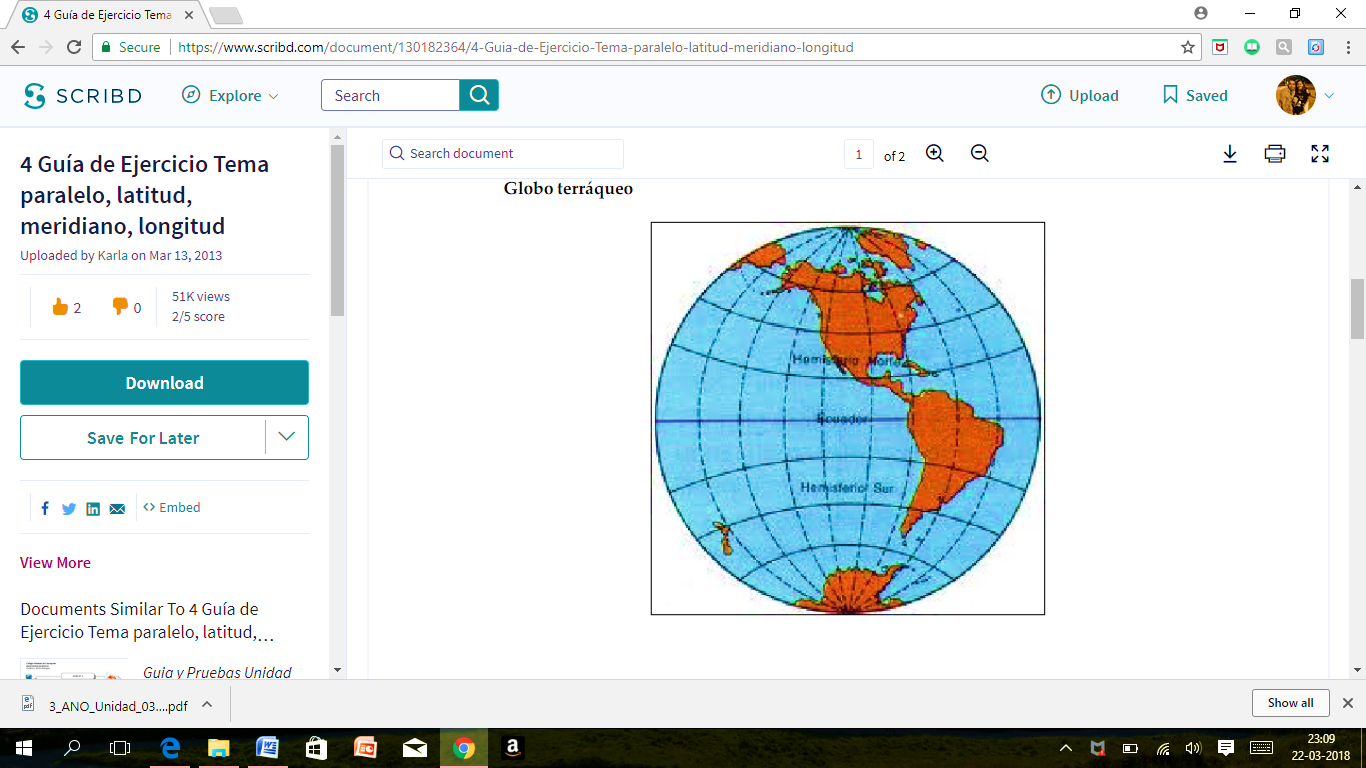 Actividad 2: Localiza los puntos utilizando paralelos (latitud) y meridianos (longitud) utilizando el siguiente Planisferio.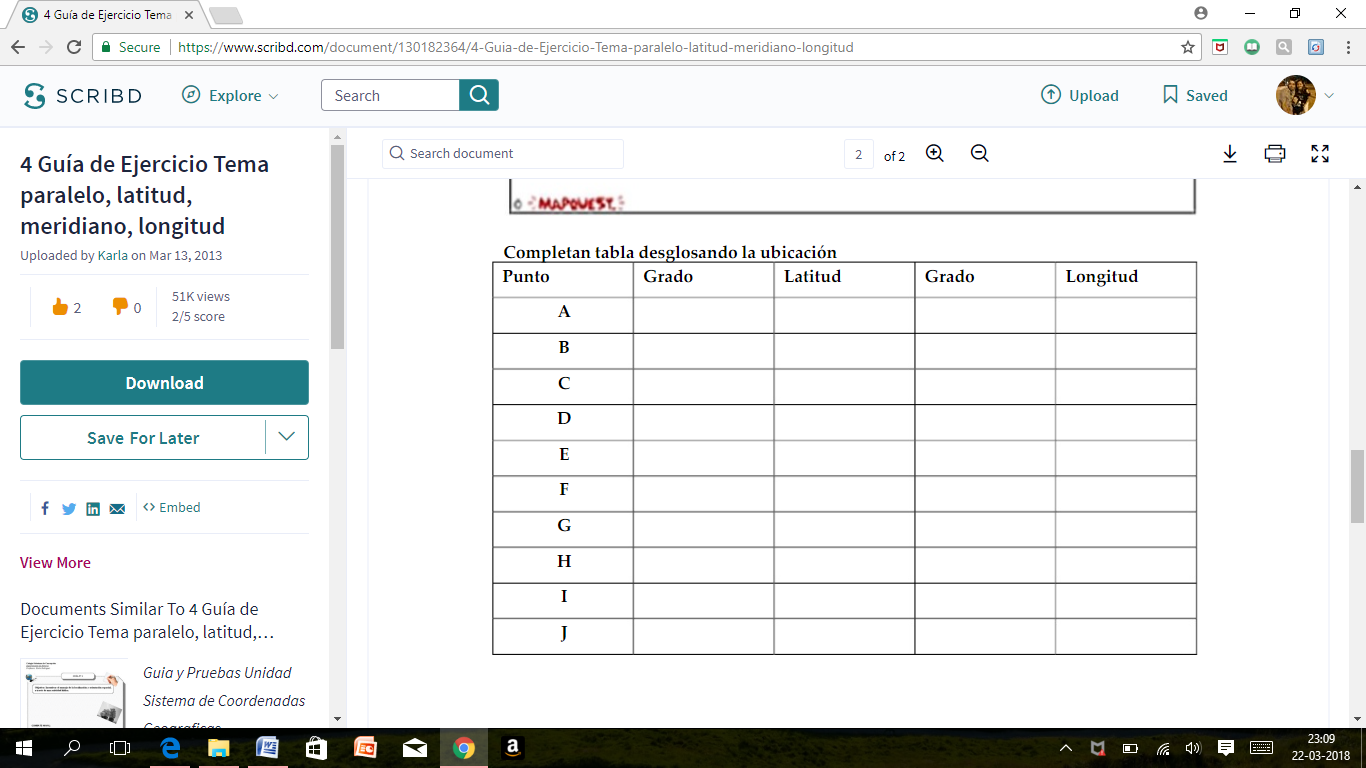 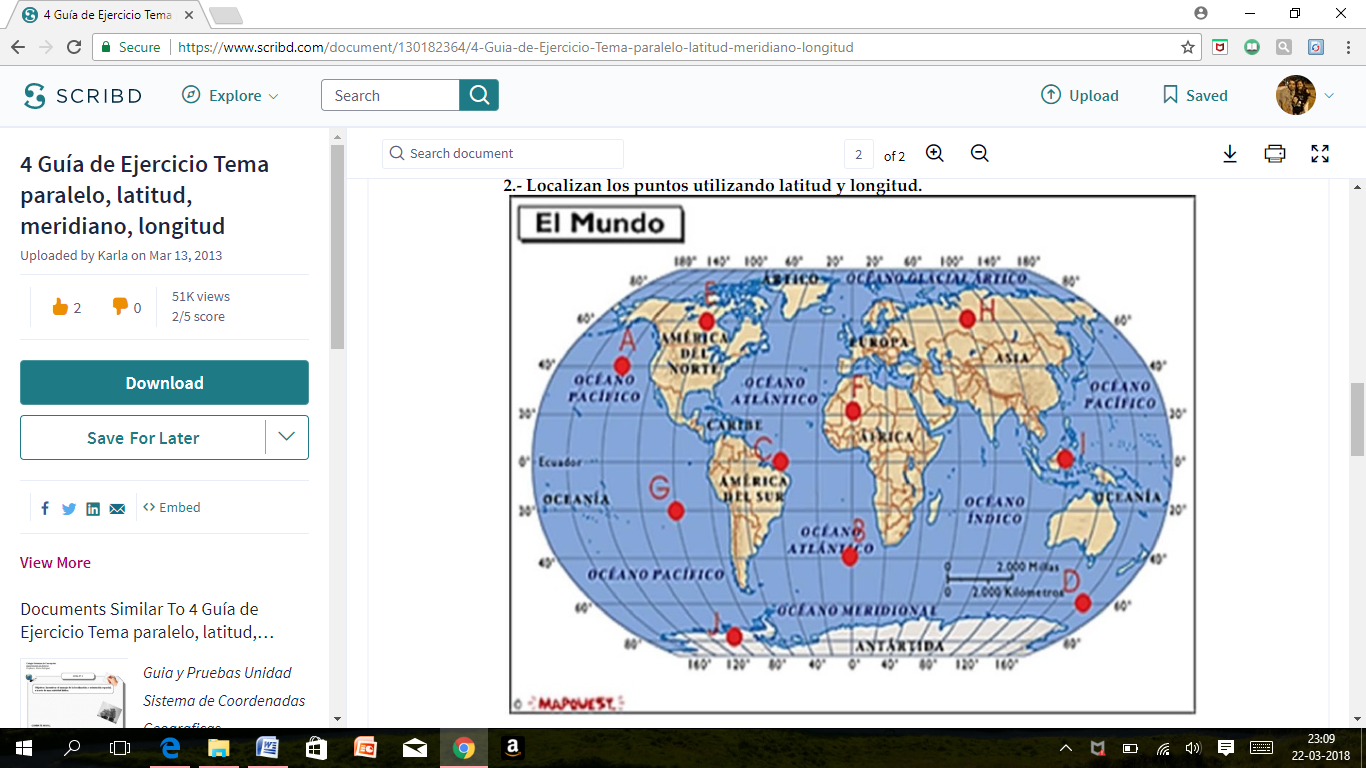 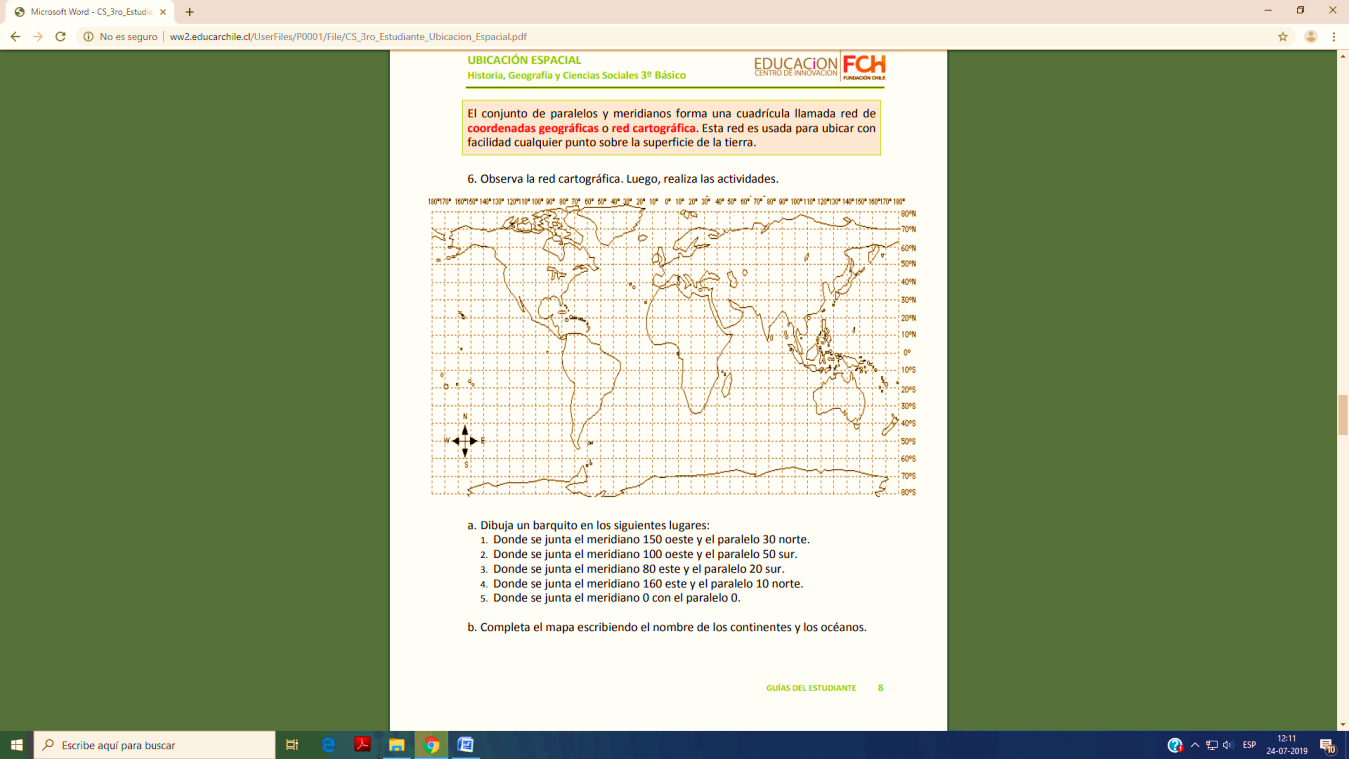 NombreCurso:Fecha: ____/____/2020Objetivo (s): Identificar paralelos y meridianos en mapas como globo terráqueo y planisferio, demarcándolos y conociendo sus principales características, determinando las coordenadas específicas de localización, utilizando guía de aprendizaje y cuaderno de la asignatura.Objetivo (s): Identificar paralelos y meridianos en mapas como globo terráqueo y planisferio, demarcándolos y conociendo sus principales características, determinando las coordenadas específicas de localización, utilizando guía de aprendizaje y cuaderno de la asignatura.Objetivo (s): Identificar paralelos y meridianos en mapas como globo terráqueo y planisferio, demarcándolos y conociendo sus principales características, determinando las coordenadas específicas de localización, utilizando guía de aprendizaje y cuaderno de la asignatura.